Załącznik nr 5 do SWZ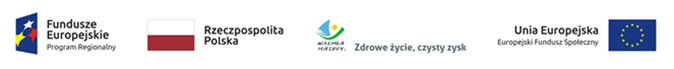 ZP.272.1.95.2023PROJEKTOWANE POSTANOWIENIA UMOWY(UMOWA NR  …………………………)zawarta w Olsztynie dnia ................................ w rezultacie postępowania o udzielenie zamówienia publicznego prowadzonego w trybie podstawowym, zgodnie z przepisami ustawy z dnia 11 września 2019  r. Prawo zamówień publicznych (Dz. U. z 2022 r. poz. 1710 ze zm.), pomiędzy:Województwem Warmińsko-Mazurskim z siedzibą w Olsztynie przy ul. Emilii Plater 1, 10-562 Olsztyn; NIP: 739-38-90-447; zwanym dalej Zamawiającym, reprezentowanym przez Zarząd Województwa, w imieniu którego działają:……………………………………………………………………………………………………………….……………………………………………………………………...……………………………………………..……a  ……………………………, zwanym dalej Wykonawcą, zaś wspólnie zwanymi dalej „Stronami” lub osobno „Stroną”. § 1Przedmiotem umowy jest dostawa nowych licencji Microsoft Windows Server 2022 Datacenter 16 Core – 8 sztuk lub licencji równoważnych – 8 sztuk na potrzeby Urzędu Marszałkowskiego Województwa Warmińsko-Mazurskiego w Olsztynie. Wykonawca zobowiązuje się wykonać przedmiot umowy zgodnie ze Szczegółowym Opisem Przedmiotu Zamówienia, stanowiącym załącznik nr 1 do umowy. Dostarczony przedmiot umowy musi spełniać co najmniej minimalne wymagania określone 
w szczegółowym opisie przedmiotu zamówienia.Przedmioty objęte umową muszą zostać dostarczone jako fabrycznie nowe, nieużywane, objęte gwarancją producenta obowiązującą na terenie Rzeczypospolitej Polskiej.Strony zobowiązują się do podejmowania wszelkich niezbędnych działań zapewniających sprawne, terminowe i prawidłowe wykonanie przedmiotu umowy.Ilekroć w niniejszej umowie jest mowa o dniach roboczych należy przez to rozumieć dni tygodnia od poniedziałku do piątku, z wyłączeniem dni ustawowo wolnych od pracy.§ 2Całkowita wartość brutto umowy wynosi ………………. złotych (słownie:………………………) w tym należny podatek VAT.Wynagrodzenie Wykonawcy określone w ust. 1 jest niezmienne, zawiera w sobie wszystkie koszty i wydatki związane z realizacją przedmiotu umowy, w tym w szczególności koszty transportu do miejsca dostawy wskazanego przez Zamawiającego oraz zaspokaja wszelkie roszczenia Wykonawcy wobec Zamawiającego z tytułu wykonania umowy. Wynagrodzenie przysługujące Wykonawcy zostanie wypłacone na podstawie prawidłowo wystawionej przez Wykonawcę faktury/rachunku w terminie 21 dni od dnia jej dostarczenia Zamawiającemu, na rachunek bankowy Wykonawcy o numerze …………………………………………… po wykonaniu i uznaniu przez Zamawiającego przedmiotu umowy za należycie wykonany. Termin zapłaty uważa się za zachowany, jeżeli przed jego upływem zostanie wydana dyspozycja obciążenia rachunku bankowego Zamawiającego.Fakturę Wykonawca wystawi na:Nabywcę: Województwo Warmińsko-Mazurskie, ul. Emilii Plater 1, 10-562 Olsztyn,  NIP:7393890447. Odbiorcę: Urząd Marszałkowski Województwa Warmińsko-Mazurskiego w Olsztynie, ul. Emilii Plater 1, 10-562 Olsztyn.W przypadku, gdy dane wymienione na fakturze nie będą zgodne z danymi, określonymi w ust. 4 lub faktura/rachunek w inny sposób będzie błędna, Zamawiający odmówi przyjęcia faktury/rachunku, a termin zapłaty wynagrodzenia określony w ust. 3 nie będzie rozpoczęty, na co Wykonawca wyraża zgodę.Podstawą wystawienia faktury/rachunku jest protokół odbioru podpisany przez Zamawiającego, stwierdzający przekazanie Zamawiającemu przedmiotu umowy zgodnego z wymaganiami.Za opóźnienie w płatności Wykonawca ma prawo obciążyć Zamawiającego odsetkami ustawowymi za opóźnienie. Zamawiający posiada konto na platformie elektronicznego fakturowania stworzonej przez firmę Infinite IT Solutions. Typ numeru PEPPOL: NIP, Numer PEPPOL Zamawiającego: 7392965551. Ustrukturyzowana faktura elektroniczna winna zawierać dane wymagane przepisami o podatku od towarów i usług  oraz dane zawierające informacje dotyczące odbiorcy płatności, o którym mowa w ust. 4. Faktura powinna także zawierać następujące dane: numer i datę zawarcia niniejszej umowy.§ 3Wykonawca zobowiązuje się do dostarczenia przedmiotu umowy, o którym mowa w § 1 ust. 1 umowy w terminie ………. dni roboczych od dnia zawarcia umowy.Dostawa zrealizowana będzie w dni robocze, wyłącznie w godzinach pracy Zamawiającego. Wykonawca dostarczy przedmiot umowy jednorazowo na własny koszt, do miejsca dostawy wskazanego przez Zamawiającego. Przez określenie jednorazowo rozumie się jedną dostawę zgodnego jakościowo i ilościowo z wymogami zamówienia przedmiotu umowy. Data dostawy nie jest jednoznaczna z terminem odbioru przedmiotu umowy.Odbiór przedmiotu umowy następuje wyłącznie w przypadku potwierdzenia przez Zamawiającego należytego wykonania umowy w całości i spełnienia wszystkich wymaganych w szczegółowym opisie przedmiotu zamówienia cech i funkcjonalności przedmiotu umowy. Dowodem dokonania odbioru przedmiotu umowy jest podpisany przez Zamawiającego protokół odbioru.Za termin odbioru przedmiotu umowy przyjmuje się datę odbioru całego i kompletnego przedmiotu umowy, potwierdzoną w protokole odbioru, o którym mowa w ust. 4. Wykonawca zobowiązany jest do umożliwienia Zamawiającemu dokonania odbioru przedmiotu umowy w terminie, o którym mowa w ust. 6.Zamawiający przystąpi do odbioru przedmiotu umowy w pierwszym dniu roboczym po dniu jego dostawy, wyłącznie w godzinach pracy Zamawiającego. Zamawiający dokona odbioru przedmiotu umowy wyłącznie w przypadku, gdy wszystkie testy zgodności będą pozytywne. Przez testy zgodności rozumie się zaprezentowanie Zamawiającemu wszystkich wymaganych w szczegółowym opisie przedmiotu zamówienia funkcjonalności i cech przedmiotów objętych umową.Przeprowadzenie testów zgodności dostarczonego przedmiotu umowy z wymaganiami opisanymi w szczegółowym opisie przedmiotu zamówienia zostanie dokonane w terminie 2 dni roboczych liczonych od dnia przystąpienia do odbioru, zgodnie z ust. 6.W przypadku niespełnienia wszystkich wymaganych w szczegółowym opisie przedmiotu zamówienia cech i funkcjonalności Zamawiający nie dokona odbioru przedmiotu umowy. W takim wypadku Wykonawca zobligowany będzie do dostarczenia przedmiotu umowy zgodnego z wymaganiami Zamawiającego niezwłocznie, jednak nie później niż w terminie 4 dni od dnia doręczenia wezwania przez Zamawiającego. Powyższy obowiązek Wykonawcy pozostaje bez wpływu na uprawnienie Zamawiającego do naliczenia kar umownych, o których mowa w § 4 umowy.W sytuacji niewykonania obowiązku określonego w ust. 9, Zamawiający ma prawo do odstąpienia od przedmiotowej umowy z przyczyn, za które odpowiedzialność ponosi Wykonawca i naliczenia z tego tytułu kary umownej, o której mowa w § 4 ust. 1 pkt 1, a Wykonawca zobligowany jest do niezwłocznego odbioru od Zamawiającego przedmiotu umowy na swój koszt. Zamawiający zastrzega sobie prawo do dopuszczenia do udziału w czynnościach odbiorowych osób trzecich, w tym ekspertów, specjalistów lub biegłych.W przypadku stwierdzenia przez Zamawiającego niezgodności parametrów technicznych i użytkowych, wad fizycznych lub jakościowych stwierdzonych przy odbiorze w dostarczonym przedmiocie umowy, Wykonawca zobowiązuje się do jego niezwłocznej wymiany na nowy. Osobą uprawnioną ze strony Zamawiającego do jednoosobowego podpisania protokołu odbioru, niezależnie od osób uprawnionych do reprezentowania Zamawiającego, jest: ……………………………..lub ……………………………Wykonawca zobowiązany jest do ścisłej współpracy z Zamawiającym i niezwłocznego informowania Zamawiającego o wszelkich okolicznościach mogących mieć wpływ na prawidłowość lub terminowość realizacji umowy za pośrednictwem poczty elektronicznej lub telefonicznie.Wykonawca zobowiązuje się zapewnić, że wykonując przedmiot umowy nie naruszy praw osób trzecich, w tym ich autorskich praw majątkowych i przekaże Zamawiającemu przedmiot umowy w stanie wolnym od obciążeń prawami osób trzecich.Wykonawca jest odpowiedzialny względem Zamawiającego za wszelkie wady prawne przedmiotu umowy, a w szczególności za ewentualne roszczenia osób trzecich wynikające z naruszenia praw własności intelektualnej, w tym za nieprzestrzeganie przepisów ustawy z dnia 04.02.1994 r. o prawie autorskim i prawach pokrewnych, w związku z wykonywaniem przedmiotu umowy.§ 4Wykonawca zapłaci Zamawiającemu karę umowną w przypadku:nieuzasadnionego odstąpienia od umowy przez Wykonawcę lub odstąpienia od umowy przez Zamawiającego z przyczyn, za które odpowiedzialność ponosi Wykonawca – w wysokości 20% całkowitej wartości brutto umowy określonej w § 2 ust. 1;zwłoki w dostawie całego, kompletnego i w pełni zgodnego ze szczegółowym opisem przedmiotu zamówienia przedmiotu umowy – w wysokości 0,3% całkowitej wartości brutto umowy określonej w § 2 ust. 1, za każdy rozpoczęty dzień zwłoki, licząc od dnia następującego po upływie terminu dostawy określonego w § 3 ust.1.Łączna wysokość kar umownych, o których mowa w ust. 1 pkt 2 nie może przekroczyć 20% całkowitej wartości brutto umowy określonej w § 2 ust. 1.W przypadku nieuzasadnionego odstąpienia od umowy przez Zamawiającego lub odstąpienia od umowy przez Wykonawcę z przyczyn, za które odpowiedzialność ponosi Zamawiający, Zamawiający zapłaci Wykonawcy karę umowną w wysokości 20 % całkowitej wartości brutto umowy określonej w § 2 ust. 1.Strony zapłacą kary umowne wynikające z niniejszej umowy w terminie 21 dni od dnia otrzymania wezwania do zapłaty lub noty obciążeniowej, wystawionej przez drugą stronę umowy. Za datę zapłaty uważa się datę obciążenia rachunku bankowego Strony zobowiązanej do zapłaty kary.Strony mają prawo dochodzenia na zasadach ogólnych odszkodowania przekraczającego wysokość zastrzeżonych kar umownych.Łączna maksymalna wysokość kar umownych, których strona może dochodzić na podstawie niniejszej umowy nie może przekroczyć 20 % całkowitej wartości brutto umowy, określonej w § 2 ust. 1.§ 51.	Zamawiający może odstąpić od umowy w razie zaistnienia okoliczności, o których mowa w art. 456 ustawy Pzp. W takim przypadku Wykonawca może żądać wyłącznie wynagrodzenia należnego z tytułu wykonania części umowy.2.	Z przyczyn, za które odpowiedzialność ponosi Wykonawca, Zamawiający może odstąpić od umowy w całości lub w części nie później niż w ciągu 30 dni następujących po upływie terminu określonego w § 3 ust. 1 umowy.3.	Z przyczyn, za które odpowiedzialność ponosi Zamawiający, Wykonawca może odstąpić od umowy nie później niż w ciągu 30 dni następujących po upływie terminu określonego w § 3 ust. 1 umowy.4.	Odstąpienie od umowy którejkolwiek ze Stron wymaga zachowania formy pisemnej pod rygorem nieważności oraz wymaga uzasadnienia.5.	Termin, na odstąpienie od umowy, o którym mowa w ust. 2 i 3 Strony uznają za zachowany, jeśli Strona wysłała w tym terminie oświadczenie o odstąpieniu od umowy przesyłką poleconą w polskiej placówce pocztowej operatora wyznaczonego w rozumieniu ustawy z dnia 23 listopada 2012 r. Prawo pocztowe.§ 6W sprawach realizacji umowy strony porozumiewają się za pośrednictwem telefonu, poczty elektronicznej.Wykonawca, przekaże Zamawiającemu niezwłocznie po zawarciu umowy dane kontaktowe osoby/osób wyznaczonych do merytorycznej współpracy i koordynacji w wykonaniu umowy, zawierające: imię i nazwisko, nr. telefonu, adres poczty elektronicznej.W przypadku gdy Wykonawca nie przekaże danych, o których mowa w ust. 2, Zamawiający, w sprawach realizacji umowy, wykorzysta dane kontaktowe Wykonawcy zawarte w ofercie.Osobami wyznaczonymi do merytorycznej współpracy i koordynacji w wykonaniu umowy ze strony Zamawiającego są: a)……………………………., tel.:……………………, adres e-mail.:…………………………………...
b) ……………………………., tel.:……………………, adres e-mail.:…………………………………...Zmiana osób, o których mowa w ust. 2, 4 lub 6 następuje poprzez pisemne powiadomienie drugiej strony i nie stanowi zmiany treści umowy wymagającej aneksu.Osobą odpowiedzialną za realizację umowy ze strony Zamawiającego jest: …………………….……Niezależnie od sposobów porozumiewania się określonych w ust. 1, jeżeli Zamawiający uzna to za konieczne Wykonawca lub jego upoważniony na piśmie przedstawiciel będzie zobowiązany do osobistego stawienia się w siedzibie Departamentu ………………………………..…….  w Olsztynie, przy ul. ………………niezwłocznie po wezwaniu przez Zamawiającego.Wzajemne udostępnienie danych osobowych osób odpowiedzialnych za realizację zamówienia ze strony Zamawiającego i ze strony Wykonawcy wskazanych w ust. 4 i 6 oraz wskazanych na podstawie ust. 2 stanowi udostępnienie danych pomiędzy niezależnymi administratorami. Każda ze Stron jako administrator udostępnionych jej danych osobowych samodzielnie decyduje o celach i środkach przetwarzania udostępnionych jej danych osobowych, w granicach obowiązującego prawa i ponosi za to odpowiedzialność.W celu zawarcia i wykonywania Umowy, Strony wzajemnie udostępniają sobie dane osobowe osób reprezentujących Strony, w tym pełnomocników lub członków organów w celu umożliwienia kontaktu między Stronami jak i weryfikacji umocowania przedstawicieli Stron.Strony wzajemnie przekażą swoim pracownikom zaangażowanym w wykonanie umowy, w tym pracownikom odpowiedzialnym za realizację zamówienia ze strony Zamawiającego i ze strony Wykonawcy, treść określonych przez drugą Stronę klauzul informacyjnych dotyczących pracowników drugiej Strony, których dane otrzymano w celu realizacji i wykonania umowy.Zamawiający zobowiązuje się informować osoby, których dane udostępnia Wykonawcy w trakcie obowiązywania Umowy, o treści klauzuli informacyjnej przekazanej przez Wykonawcę Zamawiającemu nie później niż w dniu zawarcia umowy.§ 71.	Wykonawca zobowiązuje się do zachowania w tajemnicy wszelkich informacji lub danych, jakie uzyskał w związku z zawarciem, wykonywaniem (wykonaniem) lub rozwiązaniem niniejszej umowy, co do których powziął wiadomość, iż są informacjami lub danymi stanowiącymi tajemnice prawnie chronione.2.	Postanowień ust. 1 nie stosuje się gdy zgodnie z powszechnie obowiązującymi przepisami prawa Wykonawca jest zobowiązany do ujawnienia tych informacji lub danych.3.	W przypadku jakichkolwiek wątpliwości co do charakteru danej informacji, przed jej ujawnieniem Wykonawca zwróci się do Zamawiającego o wskazanie, czy informację tę ma traktować jako tajemnicę prawnie chronioną.4.	Każda ze Stron obowiązana jest dołożyć należytej staranności w celu przestrzegania postanowień niniejszego paragrafu przez swoich pracowników oraz osoby działające na jej zlecenie lub w jej interesie, bez względu na podstawę prawną związku tych osób ze Stroną.§ 8Zakazuje się istotnych zmian postanowień zawartej umowy. Dopuszczalna jest zmiana umowy, jeżeli zachodzą okoliczności, o których mowa w art. 455 ustawy Pzp.Ponadto Strony przewidują możliwość dokonania zmiany zawartej umowy w zakresie terminu realizacji przedmiotu umowy, w przypadku gdy konieczność wprowadzenia zmian wynika z okoliczności trudnych do przewidzenia, przy zachowaniu należytej staranności w chwili zawarcia umowy, na które to okoliczności Strony nie miały wpływu, w tym spowodowanych działaniem osób trzecich, zmianą powszechnie obowiązujących przepisów prawa lub wynikających z prawomocnych orzeczeń lub ostatecznych aktów administracyjnych właściwych organów – w takim zakresie, w jakim będzie to niezbędne w celu dostosowania postanowień umowy do zaistniałego stanu prawnego lub faktycznego; siłą wyższą (rozumianą jako wystąpienie zdarzenia nadzwyczajnego, zewnętrznego, niemożliwego do przewidzenia i zapobieżenia, którego nie dało się uniknąć nawet przy zachowaniu najwyższej staranności, a które uniemożliwia Wykonawcy wykonanie jego zobowiązania w całości lub w części) - w takim zakresie, w jakim będzie to niezbędne w celu dostosowania postanowień umowy do zaistniałego stanu prawnego lub faktycznego.Warunkiem wprowadzenia zmian, o których mowa w  ust. 3 jest wystąpienie przez wnioskującego o ich dokonanie w umowie  do drugiej strony umowy z wnioskiem na piśmie pod rygorem nieważności zawierającym stosowne uzasadnienie dokonania zmian, niezwłocznie od powzięcia wiadomości o okolicznościach będących podstawą dokonania zmian. Zmiany, o których mowa w ust. 3 nie będą podstawą do zwiększenia wynagrodzenia ani naliczania kar umownych.Wszelkie zmiany umowy wymagają zachowania formy pisemnej pod rygorem nieważności, 
z zastrzeżeniem wyjątków przewidzianych w treści umowy.Strony ustalają, że odpowiedzialność z tytułu rękojmi jest rozszerzona w ten sposób, iż w razie wystąpienia wad w przedmiocie umowy oraz nieusunięcia ich przez Wykonawcę w ramach rękojmi  w odpowiednim terminie wyznaczonym w tym celu przez Zamawiającego, Zamawiający będzie uprawniony do usunięcia wad na koszt Wykonawcy.W sprawach nieuregulowanych niniejszą umową wiążą postanowienia specyfikacji warunków zamówienia, oferta Wykonawcy, a także stosuje się w szczególności przepisy ustawy z dnia 11.09.2019  r. Prawo zamówień publicznych, ustawy z dnia 23.04.1964 r. kodeks cywilny oraz przepisy aktów wykonawczych do tych ustaw.Ewentualne spory pomiędzy stronami rozstrzygać będzie sąd powszechny właściwy miejscowo dla siedziby Zamawiającego. Wykonawca nie może bez zgody Zamawiającego, wyrażonej w formie pisemnej pod rygorem nieważności, przenieść na osobę trzecią wierzytelności wynikających z niniejszej umowy. Umowa została sporządzona w trzech jednobrzmiących egzemplarzach, dwa dla Zamawiającego jeden dla Wykonawcy.Zamawiający 		Wykonawca  